PENGARUH LATIHAN MEDICINE BALL TERHADAP KEKUATAN DAN KEMAMPUAN AKURASI GROUNDSTROKE  PADA UNIT KEGIATAN MAHASISWA (UKM) TENIS LAPANGAN UNIVERSITAS NEGERI YOGYAKARTATUGAS AKHIR SKRIPSIDiajukan Kepada Fakultas Ilmu KeolahragaanUntuk Memenuhi Sebagai Persyaratan GunaMemperoleh Gelar Sarjana Pendidikan Olahraga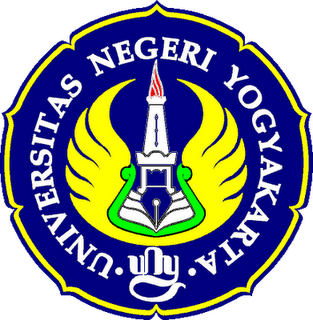 Oleh:Uun Ina Prastiwi13602241090PROGRAM STUDI PENDIDIKAN KEPELATIHAN OLAHRAGAFAKULTAS ILMU KEOLAHRAGAANUNIVERSITAS NEGERI YOGYAKARTA2017